Curriculum links – resource for early childhood servicesThere are 2 versions of this document:1.	Curriculum links – Resource for early childhood services – For early childhood teachers and educators, organised according to the Early Years Learning Framework (EYLF) learning outcomes.2.	Curriculum links – Resource for schools - For Kindergarten (Early Stage 1) teachers, organised according to the school key learning areas. Continuity of learningContinuity in what and how children learn is a key factor in children experiencing a strong and successful start to school. Continuity of learning is strengthened through a shared understanding of the curriculum and pedagogy applicable to both the prior to school and school settings. In early childhood services, curriculum aligns to the Early Years Learning Framework for Australia (EYLF), and in Kindergarten classrooms, NSW Educational Standard Authority (NESA) syllabuses at Early Stage 1 are implemented. While these curriculums are designed differently, both include outcomes as a key element and seek to achieve the goals of The Alice Springs (Mparntwe) Education Declaration (2019). This document shows the continuum of learning from early childhood settings into school. It supports early childhood teachers and educators to understand curriculum links to promote children’s continuity of learning and to effectively plan with knowledge of the ‘next step’ in a child’s learning. It also supports teachers and educators to complete meaningful Transition to School Statements. Learning Outcome 1: Children have a strong sense of identityKey components:Children feel safe, secure, and supported.Children develop their emerging autonomy, inter-dependence, resilience and sense of agencyChildren develop knowledgeable and confident self-identities and a positive sense of self-worthChildren learn to interact in relation to others with care, empathy and respectTable 1 – EYLF Learning Outcome 1 to ES1Learning Outcome 2: Children are connected with and contribute to their worldKey components:Children develop a sense of connectedness to groups and communities and an understanding of their reciprocal rights and responsibilities as active and informed citizensChildren respond to diversity with respectChildren become aware of fairnessChildren become socially responsible and respect for the environmentTable 2 – EYLF Learning Outcome 2 to ES1Learning Outcome 3: Children have a strong sense of wellbeingKey components:Children become strong in their social, emotional and mental wellbeingChildren become strong in their physical learning and wellbeingChildren are aware of and develop strategies to support their own mental and physical health and personal safetyTable 3 – EYLF Learning Outcome 3 to ES1Learning Outcome 4: Children are confident and involved learnersKey components:Children develop a growth mindset and learning dispositions such as curiosity, cooperation, confidence, creativity, commitment, enthusiasm, persistence, imagination and reflexivityChildren develop a range of learning and thinking skills and processes such as problem solving, inquiry, experimentation, hypothesising, researching and investigatingChildren transfer and adapt what they have learned from one context to anotherChildren resource their own learning through connecting with people, place, technologies and natural processed materialsTable 4 – EYLF Learning Outcome 4 to ES1Learning Outcome 5: Children are effective communicatorsKey components:Children interact verbally and non-verbally with others for a range of purposesChildren engage with a range of texts and gain meaning from these textsChildren express ideas and make meaning using a range of mediaChildren begin to understand how symbols and pattern systems workChildren use digital technologies and media to access information, investigate ideas and represent their thinkingTable 5 – EYLF Learning Outcome 2 to ES1ReferencesEnglish K–10 Syllabus © NSW Education Standards Authority (NESA) for and on behalf of the Crown in right of the State of New South Wales, 2022.Mathematics K–10 syllabus © NSW Education Standards Authority (NESA) for and on behalf of the Crown in right of the State of New South Wales, 2022.Science and Technology K–6 syllabus © NSW Education Standards Authority (NESA) for and on behalf of the Crown in right of the State of New South Wales, 2017.PDHPE K–10 syllabus © NSW Education Standards Authority (NESA) for and on behalf of the Crown in right of the State of New South Wales, 2018.History K–10 syllabus © NSW Education Standards Authority (NESA) for and on behalf of the Crown in right of the State of New South Wales, 2012.Geography K–10 syllabus © NSW Education Standards Authority (NESA) for and on behalf of the Crown in right of the State of New South Wales, 2015.Creative Arts K–6 syllabus © NSW Education Standards Authority (NESA) for and on behalf of the Crown in right of the State of New South Wales, 2006.Commonwealth of Australia (2022) Belonging, being and becoming – The Early Years Learning Framework for Australia, Australian Government Department of Education website, accessed 13 February 2023.Commonwealth of Australia(2021) The Alice Springs (Mparntwe) Education Declaration, Australian Government Department of Education website, accessed 13 February 2023.CopyrightExcept as otherwise noted, all material is © State of New South Wales (Department of Education), 2023 and licensed under the Creative Commons Attribution 4.0 International License. All other material (third-party material) is used with permission or under licence. Where the copyright owner of third-party material has not licensed their material under a Creative Commons or similar licence, you should contact them directly for permission to reuse their material. 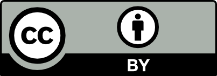 Evidence of learning (some examples from the Early Years Learning Framework)Early Stage 1 syllabus outcomes, cross-curriculum priorities and general capabilities (strongest links)Early Stage 1 contentThis is evident when children: build secure attachments with one and then other familiar educators feel recognised and respected for who they areconfidently explore and engage with social and physical environments                              increasingly co-operate and work collaboratively with otherslisten to others’ opinions or points of viewparticipate in discussions and decision-makingtake considered and calculated risks in play and decision-making and begin to cope with the unexpected  demonstrate an increasing capacity for self-regulation and self-soothingdevelop strong foundations in both the culture and languages of their family acknowledge, share and celebrate Aboriginal and Torres Strait Islander traditions, customs and celebrationsshare their stories about their Country and communityexplore different identities, roles and points of view in pretend playaccess resources that support cultural diversity, family structures and gender identitiesopenly express their feelings and ideas in their interactions with othersfeel safe to participate in all activities regardless of gender, age, culture or abilitydisplay a positive image of themselves, families, cultures and community.This develops in Personal Development, Health and Physical Education (PDHPE) when a student:uses interpersonal skills to effectively interact with others (PDe-10)communicates ways to be caring, inclusive and respectful of others (PDe-3) practices self-management skills in familiar and unfamiliar scenarios (PDe-9)identifies who they are and how people grow and change (PDe-1).Cross-curriculum priorities: Aboriginal and Torres Strait Islander histories and cultures.General capabilities: Personal and social capability.Health, wellbeing and relationshipsWhat makes me unique?How do we grow?How can we care for and include each other?Evidence of learning (some examples from the Early Years Learning Framework)Early Stage 1 syllabus outcomes, cross-curriculum priorities and general capabilities (strongest links)Early Stage 1 contentThis is evident when children:begin to recognise there is a diversity of cultures, traditions and family structuresbegin to recognise that they have a right to belong and contribute to many communitieslisten to others’ ideas and respect different ways of being and doingtake action to include and assist children to participate in social groupsbecome aware of connections, similarities and differences between peopledevelop the ability to recognise unfairness and bias and the capacity to act with compassion and kindnessappreciate and respect different ways of knowing, being and doingengage with concepts of citizenship, social justice and equityexplore Aboriginal and Torres Strait Islander kinships systems, relationships and connectionscare for Country and connect with animals, plants, lands and waterwayslearn and use Aboriginal or Torres Strait Islander names for the land, local plants and animalsuse play to investigate and explore nature and the natural environmentdevelop an awareness of the impact of human activity on environments and the inter-dependence of living thingsbecome aware of and use the 7Rs of economic and environmental sustainability: reduce, reuse, recycle, respect, repair, reflect and refuse.This develops in Human Society and its Environment (HSIE) when a child:communicates stories of their own family heritage and the heritage of others (HTe-1)demonstrates developing skills of historical inquiry and communication (HTe-2)identifies places and develops an understanding of the importance of places to people (GEe-1)identifies places and develops an understanding of the importance of places to people (GEe-1).This develops in Science and Technology when a student:identifies how daily and seasonal changes in the environment affect humans and other living things (STe-6ES-S)explores the characteristics, needs and uses of living things (STe-3LW-ST).Cross-curriculum priorities:Aboriginal and Torres Strait Islander histories and culturesSustainability.General capabilities:Ethical understandingIntercultural understandingPersonal and social capability.HistoryPersonal and family historyHistory concepts – continuity & change, cause and effect, perspectives, empathetic understanding, significance, contestability.Geography Content – People live in placesGeographical concepts – place, space, environmentGeographical inquiry skills – acquiring, processing, communicating.Living worldcharacteristics and basic needs of living thingsusing living things as food and fibre.Earth and spacechanges in the environment.Evidence of learning (some examples from the Early Years Learning Framework)Early Stage 1 syllabus outcomes, cross-curriculum priorities and general capabilities (strongest links)Early Stage 1 contentThis is evident when children:demonstrate trust and confidence in their interactions with othersremain accessible to others at times of distress, confusion and frustrationidentify and seek out trusted people to communicate what upsets them, makes them uncomfortable or sad show an increasing capacity to understand, self-regulate and manage their emotionsassert their capabilities and independence while demonstrating increasing awareness of the needs and rights of othersshare humour happiness and feelings of satisfactioninteract with other children and form friendshipsnegotiate play spaces to ensure the safety and wellbeing of themselves and othersengage in increasingly complex coordination of body movements with sight, sounds and other sensory stimuli to engage with people and explore materialsdemonstrate spatial awareness and orient themselves, moving around and through their environments confidently and safely combine gross and fine motor movement and balance to achieve increasingly complex patterns of activity including dance, creative movement and drama manipulate equipment and manage tools with increasing competence and skillrespond through movement to traditional and contemporary music, dance and storytellingshow awareness of healthy lifestyles and good nutritionbuild strategies to calm the body and minddevelop a sense of body autonomy and boundarieslearn ways to ask for and provide consent during everyday play.This develops in PDHPE when a student:identifies people and demonstrates protective strategies that help keep themselves healthy, resilient and safe (PDe-2)uses interpersonal skills to effectively interact with others (PDe-10)practises self-management skills in familiar and unfamiliar scenarios (PDe-9)practises and demonstrates movement skills and sequences using different body parts (PDe-4)explores possible solutions to movement challenges through participation in a range of activities (PDe-5)demonstrates how the body moves in relation to space, time, objects, effort and people (PDe-11)explores how regular physical activity keeps individuals healthy (PDe-8).This develops in Creative arts when a student:participates in dance activities and demonstrates an awareness of body parts, control over movement and expressive qualities (DAES1.1)explores movement in response to a stimulus to express ideas, feelings or moods (DAES1.2)General capability: Personal and social capability.Healthy, safe and active lifestylesWhat choices can help make me safe, supported and active?What helps us to stay healthy and safe?How do we make healthy and safe choices in different situations?Movement skill and performanceHow do we move our bodies?How can we solve problems when moving?How do we participate with others when we are active?DancePerformingComposingAppreciating – elements of dance, contexts.DramaMaking – role, dramatic context, elements of drama, drama formsPerformingAppreciating.Evidence of learning (some examples from the Early Years Learning Framework)Early Stage 1 syllabus outcomes, cross-curriculum priorities and general capabilities (strongest links)Early Stage 1 contentThis is evident when children:are curious and enthusiastic participants in their learninguse play to investigate, experiment, test, hypotheses, imagine and explore ideasengage in learning relationships with a wide diversity of peopleuse strategies to reflect on and assess their learning and thinkingcreate and use representation to organise, record and communicate mathematical ideas and conceptsmake predictions and generalisations about their daily activities, aspects of the natural world and environments, using patterns they generate or identify and communicate these using mathematical language and symbolsuse a range of strategies and digital tools to organise and represent mathematical and scientific thinkingconnect with their local Aboriginal and Torres Strait Islander community to engage with stories about place-based history and cultureengage with culturally relevant objects to test ideas and represent mathematical conceptsfollow and extend their own interests with enthusiasm, energy and concentrationpractice and imagine relationships and experiences in their daily lives through pretend or symbolic play transfer knowledge from one setting to another and try our strategies that were effective to solve problems from one situation to another participate in a variety of rich and meaningful inquiry-based experiencesuse reflective thinking to consider why things happened and what can be learned problems and consider why things happenmanipulate objects and experiment with cause and effect, trial and error, and motionuse digital technologies and media to investigate and problem solvecreate and construct artwork in a sustainable way using natural and manufactured material sand tools, drawing on Aboriginal and Torres Strait Islander stories, history, culture, customs and celebrations.This develops in Mathematics when a student:reasons about number relations to model addition and subtraction by combining and separating, and comparing collections (MAE-CSQ-01)represents the relations between the parts that form the whole, with numbers up to 10 (MAE-CSQ-02)develops understanding and fluency in mathematics through exploring and connecting mathematical concepts, choosing and applying mathematical techniques to solve problems, and communicating their thinking and reasoning coherently and clearly (MAO-WM-01)record grouping and sharing. recognises, describes and continues repeating patterns (MAE-FG-01)forms equal groups by sharing and counting collections of objects (MAE-FG-02)describes and compares the masses of objects (MAE-NSM-01)sequences events and reads hour time on clocks (MAE-NSM-02)contributes to collecting data and interprets data displays made from objects (MAE-DATA-01).This develops in Science and Technology when a student:identifies that objects are made of materials that have observable properties (STe-4MW-ST)develops solutions to an identified need (STe-2DP-T)observes the way objects move and relates changes in motion to push and pull forces (STe-5PW-ST)observes, questions and collects data to communicate ideas (STe-1WS-S).General capabilities:NumeracyCritical and creative thinking.Combining and separating quantities model additive relations and compare quantitiesidentify part–whole relationships in numbers up to 10.Working mathematically embedded processescommunicatingunderstanding and fluencyproblem-solvingreasoning.Forming groupscopy, continue and create patternsinvestigate and form equal groups by sharing.Non-spatial measure Mass: Identify and compare mass using weightTime: Compare and order the duration of events using the language of timeTime: Connect days of the week to familiar events and actionsTime: Tell time on the hour on analogue and digital clocks.Data respond to questions, collect information and discuss possible outcomes of activitiesorganise objects into simple data displays and interpret the displays.Working scientifically skillscommunicatingidentifying and definingplanning and conducting investigationsprocessing and analysing dataproducing and implementingquestioning and predicting researching and planningtesting and evaluating.Physical worldmovement of objects.Material worldproperties of materials can be observedmaterials are selected to suit specific purposes.Evidence of learning (some examples from the Early Years Learning Framework)Early Stage 1 syllabus outcomes, cross-curriculum priorities and general capabilities (strongest links)Early Stage 1 contentThis is evident when children:engage in enjoyable interactions using verbal and non-verbal languageattend and give cultural cues that they are listening to and understanding what is said to themconvey and construct messages with purpose and confidence, building on home/family and community literacies interact with others to explore ideas and concepts, clarify and challenge thinking, negotiate and share new understandings communicate through Aboriginal and Torres Strait Islander verbal ways of storytelling and yarning and non-verbal ways of deep listeninglisten and respond to sounds and patterns in speech, stories and rhymes in context view and listen to printed, visual and multimedia texts and respond with relevant gestures, actions, comments and/or questionsbegin to understand key literacy and numeracy concepts and processes, such as the sounds of language, letter-sound relationships, concepts of print and the ways that texts are structuredlisten to and discuss stories about Aboriginal and Torres Strait Islander history, culture, ways of sustainability and care, customs and celebrationsretell simple stories in a logical sequence using a range of material and expressive formsengage in pretend play that draws on the use of digital technologies demonstrate an increasing understanding of measurement and number to describe size, length, volume and capacity enjoy engaging with and sharing a wide variety of cultural texts including those authored by Traditional Ownersbegin to use images and approximations of letters and words to convey meaninguse language, sounds, gestures and movement to engage in play to imagine and create roles, scripts and ideasbegin to sort, categorise, order and compare collections and events and attributes of materials, in their social and natural worldsdisplay literacy behaviours by incorporating reading and writing approximations and viewing in their play (including digital technology) use information technologies to access images, information, explore diverse perspectives and make sense of their worlduse information technologies to as tools for designing, drawing reflecting and composingexperiment with ways of expressing ideas and meaning using a range of mediause language, sounds, gestures and movement to engage in play to imagine and create roles, scripts and ideasuse mark-making and drawing as symbols of communication.This develops in English when a student:communicates effectively by using interpersonal conventions and language with familiar peers and adults (ENE-OLC-01)understands and responds to literature read to them (ENE-UARL-01)reads decodable texts aloud with automaticity (ENE-REFLU-01)comprehends independently read texts using background knowledge, word knowledge and understanding of how sentence connect (ENE-RECOM-01)applies phonological, orthographic and morphological generalisations and strategies to spell taught familiar and high-frequency words when creating texts (ENE-SPELL-01)creates written texts that include at least 2 related ideas and correct simple sentences (ENE-CWT-01)produces all lower-case and upper-case letters to create texts (ENE-HANDW-01).This develops in Mathematics when a student:develops understanding and fluency in mathematics through exploring and connecting mathematical concepts, choosing and applying mathematical techniques to solve problems, and communicating their thinking and reasoning coherently and clearly (MAO-WM-01)sorts, describes, names and makes two-dimensional shapes, including triangles, circles, squares and rectangles (MAE-2DS-01)describes and compares areas of similar shapes (MAE-2DS-02)manipulates, describes and sorts three-dimensional objects (MAE-3DS-01)describes and compares volumes (MAE-3DS-02)demonstrates an understanding of how whole numbers indicate quantity (MAE-RWN-01) reads numerals and represents whole numbers to at least 20 (MAE-RWN-02)recognises, describes and continues repeating patterns (MAE-FG-01)forms equal groups by sharing and counting collections of objects (MAE-FG-02)sequences events and reads hour time on clocks (MAE-NSM-02).This develops in Science and Technology when a student:identifies how daily and seasonal changes in the environment affect humans and other living things (STe-6ES-S)identifies digital systems and explores how instructions are used to control digital devices (STe-7DI-T).This develops in Creative Arts when a student:makes simple pictures and other kinds of artworks about things and experiences (VAES1.1)experiments with a range of media in selected forms (VAES1.2)recognises some of the qualities of different artworks and begins to realise that artists make artworks (VAES1.3)communicates their ideas about pictures and other kinds of artworks (VAES1.4)participates in simple speech, singing, playing and moving activities, demonstrating an awareness of musical concepts (MUES1.1)creates own rhymes, games, songs and simple compositions (MUES1.2)listens to and responds to music (MUES1.3)participates in dance activities and demonstrates an awareness of body parts, control over movement and expressive qualities (DAES1.1)explores movement in response to a stimulus to express ideas, feelings or moods (DAES1.2)responds to and communicates about the dances they view and/or experience (DAES1.3).General capabilities:Critical and creative thinkingInformation and communication technology capabilityLiteracyNumeracy.Oral language and communicationlistening for understandingsocial and learning interactionsunderstanding and using grammar when interactingoral narrative.Understanding and responding to literaturecontextnarrativecharacterimagery, symbol and connotationperspective.Reading fluencyautomaticityprosody.Reading comprehensionactivating word meaningunderstanding and connecting sentencesunderstanding whole textmonitoring comprehensionrecalling details.Spellingintegrated spelling componentsphonological componentorthographic componentmorphological component.Creating written textstext featuressentence-level grammarpunctuationword-level languageplanning and revising.Handwritinghandwriting.Forming groupscopy, continue and create patternsinvestigate and form equal groups by sharingrecord grouping and sharing.Non-spatial measure Mass: Identify and compare mass using weightTime: Compare and order the duration of events using the language of timeTime: Connect days of the week to familiar events and actionsTime: Tell time on the hour on analogue and digital clocks.Working mathematically embedded processescommunicatingunderstanding and fluencyproblem-solvingreasoning.Representing whole numbers instantly name the number of objects within small collectionsuse the counting sequence of ones flexiblyrecognise number patternsconnect counting and numerals to quantitiesdemonstrates an increasing understanding of measurement using vocabulary to describe length.Two-dimensional spatial structure 2D shapes: Sort, describe and name familiar shapes2D shapes: Represent shapesArea: Identify and compare area.Three-dimensional spatial structure3D objects: Explore familiar three-dimensional objectsVolume: Compare internal volume by filling and packingVolume: Compare volume by building.Earth and spacechanges in the environment.Digital technologiesdigital systems.Visual artsmakingappreciating.Musicperforming – singing, playing, movingorganising soundlistening – musical concepts, repertoire.Danceperformingcomposingappreciating – elements of dance, contexts.